Publicado en Madrid el 20/09/2019 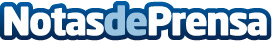 Globalfinanz relanza su web de seguros para mascotas, www.segurosmascotas.comGlobalfinanz correduría de seguros, relanza su página web dedicada a los seguros de mascotas, con una nueva imagen y el mejor producto para los amantes de los animales: www.segurosmascotas.comDatos de contacto:Globalfinanz915900507Nota de prensa publicada en: https://www.notasdeprensa.es/globalfinanz-relanza-su-web-de-seguros-para Categorias: Nacional Veterinaria Mascotas Seguros Solidaridad y cooperación http://www.notasdeprensa.es